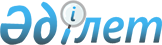 Об определении специально отведенных мест для осуществления выездной торговли с автолавок и (или) палаток (павильонов) субъектам внутренней торговли на территории Махамбетского района на 2021 годПостановление акимата Махамбетского района Атырауской области от 13 января 2021 года № 1. Зарегистрировано Департаментом юстиции Атырауской области 19 января 2021 года № 4880
      В соответствии со статьей 37 Закона Республики Казахстан от 23 января 2001 года "О местном государственном управлении и самоуправлении в Республике Казахстан", с подпунктами 2) и 3) статьи 8 и статьей 27 Закона Республики Казахстан от 12 апреля 2004 года "О регулировании торговой деятельности", акимат Махамбетского района ПОСТАНОВЛЯЕТ:
      1. Определить специально отведенные места для осуществления выездной торговли с автолавок и (или) палаток (павильонов) субъектам внутренней торговли на территории Махамбетского района на 2021 год согласно приложению.
      2. Контроль за исполнением настоящего постановления возложить на заместителя акима района М. Сейткалиева.
      3. Настоящее постановление вступает в силу со дня государственной регистрации в органах юстиции, вводится в действие по истечении десяти календарных дней после дня его первого официального опубликования и распространяется на провоотношения, возникшие с 1 января 2021 года. Специально отведенные места для осуществления выездной торговли с автолавок и (или) палаток (павильонов) субъектам внутренней торговли на территории Махамбетского района
					© 2012. РГП на ПХВ «Институт законодательства и правовой информации Республики Казахстан» Министерства юстиции Республики Казахстан
				
      Аким Махамбетского района

Ж. Ахметов
Приложение к постановлению акимата Махамбетского района от 13 января 2021 года № 1
№
Название населенного пункта
Специально отведенные места
Количество
Срок проведения торговли
1
Махамбет
Перед парком отдыха "Жастар"
50
до 31.12.2021 года
2
Сарытогай
В пределах 50 метров от площади с левой стороны конечной остановки
20
до 31.12.2021 года
3
Акжайык
В радиусе 50 метров перед зданием №19 по улице Махамбета
15
до 31.12.2021 года
4
Алга
В радиусе 50 метр перед старым зданием произведственного кооператива "Мұра"
15
до 31.12.2021 года
5
Актогай
В радиусе 50 метров от западной стороны здания коммунального государственного казенного предприятия "Ясли-сад "Жас дәурен" села Актогай" государственного учреждения "Аппарат акима Актогайского сельского округа"
15
до 31.12.2021 года
6
Баксай
В специально подготовленном месте возле здания №24А по улице Махамбета Есенбаева 
15
до 31.12.2021 года
7
Бейбарыс
В радиусе 50 метров от здания почтового отделения
20
до 31.12.2021 года
7
Талдыколь
В радиусе 50 метров от входа в здание коммунального государственного учреждения "Средняя школа Талдыколь" государственного учреждения "Махамбетский районный отдел образования"
10
до 31.12.2021 года
7
Аккайын
В радиусе 50 метров перед домом №1 по улице Т.Рыскулова
10
до 31.12.2021 года
8
Есбол
В радиусе 50 метров от левой стороны продуктового магазина "Ерасыл" 
10
до 31.12.2021 года
8
Ортакшыл
В радиусе 50 метров от здания государственного учреждения "Аппарат акима Есболского сельского округа"
15
до 31.12.2021 года
8
Енбекшил
В радиусе 50 метров от левой стороны продуктового магазина "Табия"
10
до 31.12.2021 года
9
Сарайчик
В радиусе 50 метров слева от здания коммунального государственного учреждения "Сарайчиковская средняя школа имени Казмухамбеда Карашаулы" государственного учреждения "Махамбетский районный отдел образования"
20
до 31.12.2021 года
10
Жалгансай
В радиусе 30 метров перед магазином "Рашид"
15
до 31.12.2021 года